Ředitelství silnic a dálnic ČR, státní příspěvková organizace,                           se sídlem: Na Pankráci 546/56, 140 00 Praha 4- Nusle                          zastoupena Ing. Zdeňkem Kuťákem, pověřeným řízením Správy Plzeň se sídlem: Hřímalého 37, 301 00 Plzeň                                                    lČ: 65993390 DIČ: CZ65993390                                                                  bankovní spojení: ČNB, 10006-15937031/0710                                                   jako „Prodávající” na straně jednéa„Společnost Plaská — Chrástecká”                                                                                                                                                        se sídlem: EUROVIA CS, a.s., Lobezská 74, 326 00 Plzeň                                                                          zastoupen: Ing. Zdeněk Novák, zmocněnec na základě plné moci řádně oprávněn podepisovat jménem a ve prospěch Společnost Plaská - Chrástecká                                                                                                                        kontaktní osoba ve věcech smluvních: Ing. Jan Muzika, Ing. Pavel Muzika                                                   kontaktní osoba ve věcech technických: Ing. Jaroslav Loučím, Vítězslav HavlíčekSpolečník 1 - Správce: EUROVIA CS, a.s.se sídlem U Michelského lesa 1581/2, Michle, 140 00 Praha 4                                                                                                  zastoupena Ing. Zdeňkem Novákem, vedoucím odštěpného závodu oblast Čechy západ,                                                na základě plné moci                                                                                                                                                                                                      lČ: 45274924 DIČ: CZ45274924                                                                                                                                                            zapsána v obchodním rejstříku vedeném Městským soudem v Praze, odd. B, vložka 1561                                         bankovní spojení: KB, a.s., účet č.: 0141310125/0100Společník 2:BERGER BOHEMIA a.s.se sídlem: Klatovská 410/167, Litice, 321 00 Plzeň                                    zastoupená Ing. Zdeňkem Pilíkem, předsedou představenstva a                Ing. Ladislavem Provodem, členem představenstva                                                         lČ: 45357269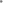 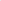 Společník 3:SWIETELSKY stavební s.r.o.se sídlem: Pražská tř. 495/58, 370 04 České Budějovice zastoupená Ing. Marií Vebrovou, prokuristou                                                a Ing. Pavlem Brůžkem, prokuristou                                                                       lč: 48035599                                                                                            jako „Kupující” na straně druhéuzavřeli níže uvedeného dne, měsíce a roku, v souladu s příslušnými ustanoveními zák. č. 89/2012 Sb., občanský zákoník, v platném znění, zák. č. 219/2000 Sb., o majetku české republiky a jejím vystupování v právních vztazích v platném znění tutoKUPNÍ SMLOUVUčíslo prodávající: 06PO-000446                     číslo kupující: 01 1/19/0401/Kk prodeji vytěženého materiálu získaného při výstavbě silnice l. třídy akce:I/20 a /1/231 v Plzni, Plaská — Na Roudné — Chrástecká, 2.etapal.Předmět smlouvy1 . Prodávající je příslušný hospodařit s materiálem — vytěžená obalovaná směs a dřevní hmota, získaným při výstavbě silnice l. třídyčíslo: I/20 v k.ú. Plzeň, Plzeň 4 a Bolevec.2. Předmětem této smlouvy je prodej nepotřebného materiálu „vytěžená obalovaná směs”v celkovém množství 2.984 24 tun a „dřevní hmota (tvrdé dřevo a měkké dřevo)” v celkovém množství 224 383 1773, který Prodávající touto smlouvou prodává a kupující se zavazuje tento materiál v dohodnutém termínu převzít a zaplatit. Prodávajícímu sjednanou kupní cenu.II.Podmínky prodeje1 . Kupující se zavazuje: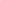 Předmět prodeje převzít: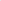 VOS - do doby 5-ti dnů ode dne jejího vytěžení v množství 2.984,24 tun palivové dřevo do 5-ti dnů ode dne pokácení stromů a dřevin v množství - 224,383 m3Místem převzetí je místo stavbySO 810.2 a SO 830.2 — rekultivace zrušených komunikací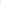 Nebude-li materiál převzat Kupujícím v dohodnutém termínu a množství, bude prodávajícím deponován na místě určeném prodávajícím.V tomto případě je Kupující povinen uhradit prodávajícímu takto vzniklé náklady.Při nepřevzetí materiálu v dohodnutém termínu a množství nejpozději do 5-ti následujících pracovních dnů je Kupující povinen zaplatit smluvní pokutu ve výši 1 % z kupní ceny za každý i započatý den prodlení.2. Prodávající se zavazuje:Zajistit v dohodnutém termínu materiál k převzetí v dohodnutém množství.Materiál připravit k převzetí na určeném místě, tj. místo stavby.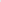 III.Kupní cena1.  Kupní cena se sjednává dohodou v souladu s ustanovením S 22 odst. 1 zákona č. 219/2000 Sb. a vyplývá z provedeného výběrového řízení, číslo veřejné zakázky na profilu zadavatele VZ0059246, číslo veřejné zakázky 06EU-003864. Kupní cena celkem činí 500 989,- Kč bez DPH.Kupní cena bude Kupujícím uhrazena do 60-ti dnů od vystavení faktury. Nebude-li kupní cena ve stanoveném termínu uhrazena, je Kupující povinen uhradit Prodávajícímu smluvní pokutu ve výši 0,1 % z nezaplacené částky za každý i započatý den prodlení.Prodávající vystaví fakturu za nepotřebný materiál na správce společnosti, tj. EUROVIA CS, a.s.IV.Další ujednání1 . Kupující bere na vědomí, že jím kupovaný materiál nese stopy opotřebení — jde o použitý materiál, s jehož stavem se seznámil. Z tohoto důvodu se smluvní strany dohodly, že nelze jeho kvalitu kupujícím dodatečně reklamovat.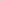 Věci neupravené touto smlouvou se řídí příslušnými ustanoveními Občanského zákoníku a zákona č. 219/2000 Sb., 0 majetku ČR.Účastníci této smlouvy prohlašují, že smlouva byla sepsána srozumitelně, určitě, na základě pravdivých údajů dle jejich svobodné vůle a že smluvnímu ujednání nejsou na překážku žádné okolnosti bránící jejímu uzavření.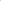 Tato smlouva se uzavírá v pěti vyhotoveních s platností originálu, z nichž Prodávající obdrží dvě vyhotovení a Kupující obdrží tři vyhotovení smlouvy.Kupující bere na vědomí a souhlasí s uveřejněním uzavřené smlouvy v registru smluv vedeném pro tyto účely Ministerstvem vnitra, v souladu se zákonem č. 340/2015 Sb., neboť ŘSD ČR je subjektem, jež nese v určitých případech zákonnou povinnost smlouvy uveřejňovat.Kupující nepovažuje obsah smlouvy za obchodní tajemství ve smyslu S 504 zák. č. 89/2012 Sb.,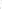 občanský zákoník.V Plzni dne 06-05-2020				V Plzni dne 05-05-2020		S O U P IS  N E P O T Ř E B N É H O  M A T E R I Á L U I/20 a II/231 V Plzni, Plaská - Na Roudné -Chrástecká,               2. etapaCena tohoto materiálu nesmí být započtena do cenové nabídky prací.Cena dřevní hmoty určena Znaleckým posudkem č. 2419/66/2019 ze dne 20.5.2019, zpracovaným Ing. Vladimírem Nováčkem.SO 101     SO 102.2 SO 105              SO 106.ASO 106.Bkm 0,000 000 (ZÚ SO 101) - na sil. I/20 km 0,414 932 - 0,488 447 na sil. 11/231 km 0,329 628 (KÚ SO 105) — k napojení na místní komunikaci km 0,000 000 (ZÚ SO 106) - 0,059 687 (stávající 0K) km 0,000 000 — 0,115 697 (provizorní komunikace)materiálMnožstvíjednotková cena bez DPHcelkem bez DPH o zaokr.Vytěžená obalovaná směs2 984,24 tun116,94 Kč/t348 977,- KčDřevní hmota — tvrdé palivové dřevo208,405 m3688,06 Kč/m3143 395,- KčZnal.posudekDřevní hmota — měkké palivové dřevo15,978 m3539,32 Kč/m38 617,- KčZnal.posudekCENA NEPOTŘEBNÉHO MATERIÁLU CELKEM bez DPHCENA NEPOTŘEBNÉHO MATERIÁLU CELKEM bez DPHCENA NEPOTŘEBNÉHO MATERIÁLU CELKEM bez DPH500 989,- Kč